Learning Media Profile Supplementary Material(d’Apice, T., Knight, M., & Gentle, F., Version 2, June 2017)The Learning Media Profile Supplementary Material provides guidelines and examples to support the Learning Media Profile. It contains three appendices.Appendix 1 GuidelinesAppendix 2 Example Profile for student who is blind (high school)Appendix 3 Example Profile student who has low vision (primary school)Please note that not all sections of the Learning Media Profile examples are completed. Invitation to provide feedbackThis Profile has been developed by Tricia d’Apice, Michelle Knight and Frances Gentle (2017). We invite your feedback on the following questions: How did you use the Profile? How did the Profile inform your decisions about the learning media of your student? Was the Profile easy to use and relevant? What changes do you suggest to the Profile’s content or layout? We would appreciate some examples of completed forms for your students (with no identifiable student information). Please email your feedback and examples to Frances Gentle, frances.gentle@ridbc.org.au; Tricia d’Apice, tricia.dapice@ridbc.org.au; or Michelle Knight, michelle.knight@ridbc.org.au. Appendix 1 GuidelinesThe Learning Media Profile summarises the educational implications of a student’s assessed clinical and functional eye health and his or her engagement with literacy formats and technology. The Profile compliments the Learning Media Assessment of Koenig and Holbrook (2001). The Profile offers guidance to the student’s educational team (class and specialist teachers, parents and caregivers, providers of alternative formats, technology consultants, etc.) on how to implement strategies and programs that are responsive to the student’s strengths and needs and take into account current advances in information and communication technologies. Table 1 presents a summary of the implications of the student’s assessed vision impairment, including near and distance vision “red flags” for teaching and learning, and the student’s preferred sensory channels and literacy media. Table 2 summarises the educational implications of the student’s vision and literacy profile, in particular the adjustments needed to curriculum, pedagogy and the learning environment. Presented below are examples of potential educational implications that may be considered by class and specialist teachers.Table 3 provides a snapshot of the student’s preferred formats, devices, software/apps and technology resources for information access (reading, viewing) and expression (writing and communicating) across the various areas of the curriculum and the teaching and learning activities that take place in a range of educational settings. The information may serve to highlight the knowledge and skills required by members of the student’s educational team to ensure that his or her current visual and academic needs are addressed, and to support selection of the most appropriate long-term options for information access, production and communication. Presented below are examples that may feature in a student’s repertoire of preferred formats, devices, software and apps, and technology resources.  Example formats, devices, software/apps and technology resourcesAppendix 2 Student who is blind (high school)LEARNING MEDIA PROFILEStudent’s name: Ben Smith	DOB: 10/05/2002	Age/Year level:  9Profile completed by: Sarah Clarke	Date:	09/02/2017	Profile review date: Term 4, 2017Table 1: Visual and Literacy Profile	Appendix 2 (cont.) ConsiderationsWhat are the literacy aspirations of the student and his or her parents/caregivers?Can the student:Tactually discriminate shapes?	Yes 		No		N/APoint, look or touch a near target or item upon request? 	Yes		NoPoint or look at a distant target or item upon request?		Yes		NoIf print, audio or digital format is preferred, should braille be kept on the agenda? Yes		No 	(consider student and parent aspirations)If digital format is preferred, please indicate if the student prefers Word, plain text, pdf, html or ePub3, and text size (if applicable)…Table 2: Educational Implications of the Visual and Literacy Profile Appendix 2 (cont.) Table 3: Information Access and Expression Profile Note: The information provided in this table does not indicate the student’s level of competency using each technology resource. For such information, please refer to additional skill development reports.Section 3.1: Mode of Expression (writing and communicating)Handwriting: Yes   No   Comment:Keyboarding: Yes  No   Speed:		Accuracy:Other: Section 3.2: Curriculum Section 3.3: Teaching and Learning Activities**Educational Team Members supporting information access: AFP = Alternative Format Production Team; SVT = Specialist Vision Teacher, S = School, F = Family, ST = Student, O = Other (please list)Appendix 3 Student who has low vision (primary)LEARNING MEDIA PROFILEStudent’s name: Mary Archer	DOB: 03/10/2006	Age/Year level:  5Profile completed by: Sarah Clarke	Date:	15/5/2017	Profile review date: Term 4, 2017Table 1: Visual and Literacy Profile	Considerations:What are the literacy aspirations of the student and his or her parents/caregivers?Use a combination of large, clear print with an increasing use of audio output. Braille instruction/familiarity to continue.Can the student:Tactually discriminate shapes?	Yes 		No		N/APoint, look or touch a near target or item upon request? 	Yes		NoPoint or look at a distant target or item upon request?		Yes		NoIf print, audio or digital format is preferred, should braille be kept on the agenda? Yes		No 	(consider student and parent aspirations)If digital format is preferred, please indicate if the student prefers Word, plain text, pdf, html or ePub3, and text size (if applicable):Table 2: Educational Implications of the Visual and Literacy Profile Appendix 3 (cont.) Table 3: Information Access and Expression Profile Note: The information provided in this table does not indicate the student’s level of competency using each technology resource. For such information, please refer to additional skill development reports.Section 3.1: Mode of Expression (writing and communicating)Handwriting: Yes   No   CommentKeyboarding: Yes  No   Speed 25 w.p.m. Accuracy 98%Other: Section 3.2: CurriculumAppendix 3 (cont.) Section 3.3: Teaching and Learning Activities**Educational Team Members responsible: AFP = Alternative Format Production Team; SVT = Specialist Vision Teacher, S = School, F = Family, ST = Student, O = Other (please list)Contributors to the Learning Media ProfileCurriculum Specific areas of the curriculum that will require adjustments of content or material presentationInformation access and expression: Format, print size, braille introduction, use of optical and non-optical devices and technologyAreas of the expanded core curriculum to be addressed in relation to access and participation in all areas of the curriculumUniversal Design for Learning approachesStudent access and safety in practical activities, e.g. science, technology, sport; use of a buddy system; familiarisation with equipment; tactile markers or large print on equipmentPedagogy, Teaching & Learning Strategies, assessmentPrioritising curriculum content, setting realistic workloads, quality over quantity of student outputAdditional time allowances for teaching and learning; rest breaks for visual or postural fatigueCooperative learning approaches: Whole group, small group, pairs, individual workDescriptive language: Verbalise when writing on board, describe relevant parts or content, Hands-on,  multisensory approaches to learning: concrete models, artefacts and 3D representations Development of reading and writing skills in preferred literacy format Introduction of braille: Tactile sensitivity, finger dexterity or lightness of touchLearning EnvironmentClassroom set up: Student’s seating position in relation to teacher, peers, power points and whiteboard; visual clutter in classroomLighting: Minimise glare; use of bright, bold and contrasting colours for class materials, surface changes, stairs, etc (to accommodate contrast sensitivity)Student safety: Modifications to school environment (e.g. railings, tactile surface indicators, high contrast stair edges, drop-offs, adequate lighting; familiarise student with layout of classroom; remove obstacles from floor and corridors; secure power cords and equipmentFormatDeviceSoftware/AppsHard copy (paper-based) braille or printSoft copy or digital braille or printAudio contentAudio devices (e.g. radio, phone, CDs, book readers)Augmentative and Alternative Communication (AAC) Devices Computer/LaptopDesktop Video Magnifier (e.g. CCTV)Mechanical or electronic braillerRefreshable braille displayOptical Low Vision Aids, e.g. Handheld digital magnifier, signature and other writing guides, reading pens Smart Phone; Tablet Braille translation Software eBooks Magnifier apps Navigational apps Online content Reader appsScreen magnification software Screen reader softwareWord processing and spreadsheets Diagnosis of vision impairment:Diagnosis of vision impairment:Diagnosis of vision impairment:Diagnosis of vision impairment:Distance Visual Acuity:Near Vision: Font size N:Visual Fields & colour vision:Visual Fields & colour vision:n/an/an/an/aAdditional Disabilities, health conditions, other:Additional Disabilities, health conditions, other:Additional Disabilities, health conditions, other:Additional Disabilities, health conditions, other:Nature of eye condition: N/AUnchanging             Variable          Likely to change       Progressive                                 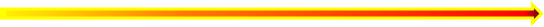 Nature of eye condition: N/AUnchanging             Variable          Likely to change       Progressive                                 Nature of eye condition: N/AUnchanging             Variable          Likely to change       Progressive                                 Sensory channels used:Visual      Tactual      Auditory     Other (please list)      Sensory channels used:Visual      Tactual      Auditory     Other (please list)      Sensory channels used:Visual      Tactual      Auditory     Other (please list)      Literacy media priorities:Braille          Print        Audio          Digital Literacy media priorities:Braille          Print        Audio          Digital Literacy media priorities:Braille          Print        Audio          Digital Preferred near viewing distance: N/A30cm             20cm              10cm              5cm                  Nose touches text                 Standard                       Strenuous        Visually tiring           Visual fatiguePreferred near viewing distance: N/A30cm             20cm              10cm              5cm                  Nose touches text                 Standard                       Strenuous        Visually tiring           Visual fatiguePreferred near viewing distance: N/A30cm             20cm              10cm              5cm                  Nose touches text                 Standard                       Strenuous        Visually tiring           Visual fatiguePreferred text size: N/AN12          N18    N24               N36                       >N40Preferred text size: N/AN12          N18    N24               N36                       >N40Preferred text size: N/AN12          N18    N24               N36                       >N40Reading stamina: BRAILLEAll day       2 hours           1 hour          Fluctuates        < 5mins      Reading stamina: BRAILLEAll day       2 hours           1 hour          Fluctuates        < 5mins      Reading stamina: BRAILLEAll day       2 hours           1 hour          Fluctuates        < 5mins      Curriculum Pedagogy, Teaching & Learning Strategies, assessmentLearning EnvironmentCurriculum AreaExpression(writing and communicating)Access (reading, viewing)**Team members supporting information accessEnglishLaptop, JAWS, Focus 40 refreshable braille display, WordNovels: iPad, VO, VoiceDream and iBooksFormat: docx, PDFOnline Dictionary: laptop, JAWS, Internet Explorer.S, SVT, ST – combination sourcing novelsHistoryLaptop, JAWS, Focus 40 refreshable braille display, WordTextbook: laptop, JAWS, Focus 40 refreshable braille display, WordFormat: docxAFP – textbookMathematicsPerkins braillerCalculator: Laptop, JAWS, Windows Scientific Calculator.Textbook: Hard copy braille and PIAF created graphics.AFP – braille text bookScienceLaptop, JAWS, Focus 40 refreshable braille display, WordTextbook: Hard copy braille and PIAF created graphicsAFPPDHPELaptop, JAWS, WordNotebook class collection: Laptop, JAWS, Focus 40 refreshable braille display, Adobe Acrobat Pro Format: accessible PDF filesS – teacher created notesActivityExpression (writing and communicating)Access (reading, viewing)**Team members supporting information accessBoard work, AV viewingn/aLaptop, JAWS, Focus 40 refreshable braille display, Powerpoint Format:pptxS – classroom teacher Independent research and information collectionLaptop, JAWS, Focus 40 refreshable braille display, OutlookLaptop, JAWS, Focus 40 refreshable braille display, Internet ExploreriPad, VoiceOver, SafariO – online content created by external sources. Informal information (e.g. newsletters)n/aOnline content using either laptop and JAWS or iPad and VoiceOveriPhone, KNFB reader for incidental material.O – online content created by external sources. Information Storage and ExchangeCANVASDropboxCANVAS DropboxS, SVT, STLiterature (e.g. novels, dictionaries)(see English)(see English)(see English)Social communication (at school, home, community, vocational)Email communication: Laptop, JAWS, Focus 40 refreshable braille display, OutlookVideo communication: Laptop/JAWS/SkypeEmail communication: Laptop, JAWS, Focus 40 refreshable braille display, Outlook SVT, S, P, STVoice recording of classes/notesiPad, VoiceOver, FlexiVoiceiPad, VoiceOver, FlexiVoiceFormat: ST – to record and listen to recordings. Student to seek permission for recordings in class. Diagnosis of vision impairment: Oculocutaneous AlbinismDiagnosis of vision impairment: Oculocutaneous AlbinismDiagnosis of vision impairment: Oculocutaneous AlbinismDiagnosis of vision impairment: Oculocutaneous AlbinismDistance Visual Acuity:Near Vision: Font size N:Visual Fields & Colour VisionVisual Fields & Colour VisionTest details: Both eyes open: 4/60-1 (with glasses)Test details: Size 48 Verdana, at approximately 20cm, green coloured paperTest details: Nystagmus may increase when she is tired, anxious or unwell.Test details: Nystagmus may increase when she is tired, anxious or unwell.Additional Disabilities, health conditions, other:Additional Disabilities, health conditions, other:Additional Disabilities, health conditions, other:Additional Disabilities, health conditions, other:Literacy aspirations of the student and parents? Use a combination of large, clear print with an increasing use of audio output. Braille instruction/familiarity to continue. Literacy aspirations of the student and parents? Use a combination of large, clear print with an increasing use of audio output. Braille instruction/familiarity to continue. Literacy aspirations of the student and parents? Use a combination of large, clear print with an increasing use of audio output. Braille instruction/familiarity to continue. Nature of eye condition:Unchanging             Variable          Likely to change       Progressive                                 Nature of eye condition:Unchanging             Variable          Likely to change       Progressive                                 Nature of eye condition:Unchanging             Variable          Likely to change       Progressive                                 Sensory channels used:Visual      Tactual      Auditory     Other (please list)      Sensory channels used:Visual      Tactual      Auditory     Other (please list)      Sensory channels used:Visual      Tactual      Auditory     Other (please list)      Literacy media priorities:Braille          Print        Audio          Digital Literacy media priorities:Braille          Print        Audio          Digital Literacy media priorities:Braille          Print        Audio          Digital Preferred near viewing distance:30cm             20cm              10cm              5cm             Nose touches text             Standard                       Strenuous        Visually tiring           Visual fatiguePreferred near viewing distance:30cm             20cm              10cm              5cm             Nose touches text             Standard                       Strenuous        Visually tiring           Visual fatiguePreferred near viewing distance:30cm             20cm              10cm              5cm             Nose touches text             Standard                       Strenuous        Visually tiring           Visual fatiguePreferred text size: N48N12          N18    N24               N36                       >N40Preferred text size: N48N12          N18    N24               N36                       >N40Preferred text size: N48N12          N18    N24               N36                       >N40Reading stamina:All day       2 hours           1 hour          Fluctuates        < 5mins      Reading stamina:All day       2 hours           1 hour          Fluctuates        < 5mins      Reading stamina:All day       2 hours           1 hour          Fluctuates        < 5mins      Curriculum Pedagogy, Teaching & Learning Strategies, assessmentLearning EnvironmentCurriculum AreaExpression(writing and communicating)Access (reading, viewing)**Team members supporting information accessComprehensionCARS: hard copy, handwrittenSTARS: hard copy, handwrittenCARS: hard copy, 40pt and 36ptSTARS: 36 ptAFPEnglishWindows laptop, Word, large print Word template or regular sized text with ZoomText 11 Worksheets: Windows laptop, Word (reformatted into large print)S (teacher)FrenchWorksheet annotation: iPad Pro, Noteability, Zoom.Worksheets: iPad Pro, Noteability app, large print, ZoomFormat: PDF or similar format. S (teacher)MathematicsHard copyElectronic textbook (not currently being used).Format: PDFHard copy worksheets and practical maths activities (enlarged N36 or regular size and accessed with hand-held magnifier)O (publisher)Mathematics homeworkiPad Pro, Noteability app, Zoom (pan and scroll) (Zara annotates on the document.)iPad Pro, Noteability app, Zoom (pan and scroll) (Maths Mentals).O (publisher)ScienceElectronic worksheet annotation: iPad Pro, Noteability app, Zoom.Electronic Worksheets: iPad Pro, Noteability app, Zoom.S (teachers)Spelling classwork and homeworkiPad Pro, Windows laptop, Adobe Pro, large print PDF (40pt)Hard copy available but not currently being used. iPad, Noteability app, orWindows laptop, Adobe Pro, large print PDF (40pt)Hard copy available but not currently being used. AFPCurriculum AreaExpression(writing and communicating)Access (reading, viewing)**Team members supporting information accessBoard work, AV viewingn/aLarge screen monitor (cable connected).iPhone, camera app to take photograph of board, AirDrop to transfer image files. iPad, Mocha Lite mirroring app.Sitting closern/aDiaryRegular school diary, handwritingReminders app: iPad Siri (being investigated)Regular school diarySImagesn/aDigital access: iphone, iPad ProOptical magnifiersSVT, S, ST Information Storage and ExchangeiPad Pro, Noteability app, VST set upiPad Pro, Noteability app, VST set up folders into NoteabilityVSTLiterature (e.g. novels, dictionaries)n/aiPad Pro, ibooks, built-in accessibility large print.iPod nano: audio books at home. VST, SP to purchase audio booksResearch and information collectionn/aiPad, Voice Dream, (built-in magnification and speech output) (Original and Rich Text) – not independent at this stage. e.g. websitesSVT, STWriting and editing tasksLaptop, Word, ZoomText 11iPad, Notetability app, Zoom, built-in customisationn/an/aNamePositionDateVision Support TeacherAccess Technology ConsultantClassroom Teacher